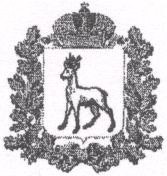 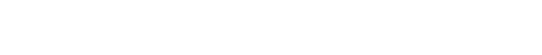 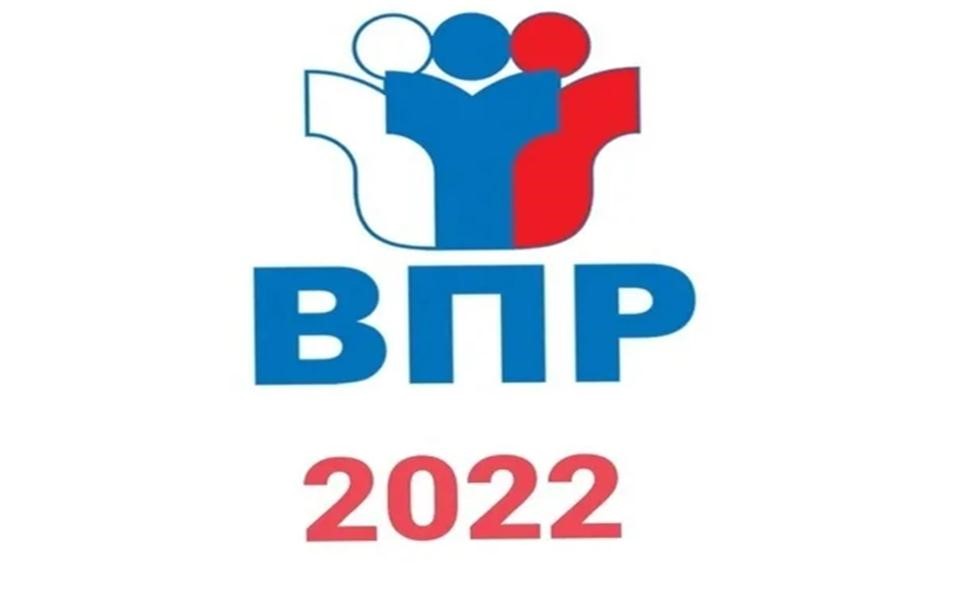 АнализВсероссийских проверочных работ,проведенных в МБОУ Школа №74г.о. Самара в 2022 годуВсероссийские проверочные работы (далее – ВПР) в 2022 году были проведены в соответствии с: - приказом Федеральной службы по надзору в сфере образования и науки от 16.08.2021 № 1139 «О проведении Федеральной службой по надзору в сфере образования и науки мониторинга качества подготовки обучающихся общеобразовательных организаций в форме всероссийских проверочных работ в 2022 году»;  - приказом Федеральной службы по надзору в сфере образования и науки от 28.03.2022 N 467 «О внесении изменений в приказ Федеральной службы по надзору в сфере образования и науки от 16.08.2021 N 1139 «О проведении Федеральной службой по надзору в сфере образования и науки мониторинга качества подготовки обучающихся общеобразовательных организаций в форме всероссийских проверочных работ в 2022 году»; -письмом Рособрнадзора от 21.01.2022 № 02-12 «О проведении ВПР в 2022 году»;- письмом Рособрнадзора от 22.03.2022 № 01-28/08-01 «О переносе сроков проведения ВПР в общеобразовательных организациях в 2022 году»;- письмом Рособрнадзора от 09.08.2022 № 08-197 «О проведении ВПР осенью 2022 года».- Участниками ВПР с 4 (5 (за курс 4)) по 8 (9 (за курс 8)) класс осенью стали 89% обучающихся МБОУ Школа №74 г. о. Самара. Количество участников ВПР 4 (5) - 8 (9) классы.Таблица 4 Статистика по отметкам. Наибольший процент неудовлетворительных результатов по математике в 4 классе-7,14%,  в 5 классе-8,11%, в 6 классе-7,34%,в 7 классе-10,89%,в 8 классе- 10,31%;по русскому языку в 8 классе – 13,25%, в 7 классе – 10,31%, в 6 классе – 9,91% ; а также по физике в 8 классе- 11,11%.,по географии в 8 классе-15,38%, по химии в 8 классе-9,09%, по биологии в 8 классе-9,38%Доля участников оценочных процедур, которые преодолевают минимальную границу с минимальным запасом в 1-2 балла Качество и уровень обученности.Сравнение отметок с отметками по журналуРусский язык Положительная динамика по подтверждению результатов. прослеживается в 4-х классах, в 5-х,6-х,7-х,8-х классахМатематика Положительная динамика по подтверждению результатов. прослеживается в 4-х классах, в 5-х,6-х,7-х,8-х классах.Окружающий мир/Биология (линейная) Положительная динамика во всех классах по подтверждению результатов. Биология (концентрическая)Положительная динамика во всех классах по подтверждению результатов. История Положительная динамика во 5-х,6-х,8-х классах по подтверждению результатов;; отрицательная – в 7-х классах. Обществознание Положительная динамика во всех классах по подтверждению результатов. География Положительная динамика в7-х,8-х классах по подтверждению результатов; отрицательная –в 6-х классах. Физика Положительная динамика во всех классах по подтверждению результатов. Английский язык Химия Положительная динамика во всех классах по подтверждению результатов. Динамика среднего балла по предметам 4 классДинамика среднего балла по предметам В    части нормативно-правового обеспечения в школе необходимо: 1.Утвердить план работы по подготовке и проведению ВПР - «Дорожная карта». 2.Организовать изучение нормативных документов федерального и регионального уровней. 3.Назначить школьного координатора ВПР, ответственного за подготовку и организационно-методическое сопровождение ВПР. 4.Издать приказ о проведении ВПР в школе: определить даты и время проведения ВПР, перечни предметов, назначить организаторов в аудиториях, определить экспертов для проверки работ (педагоги, не работающие в данном классе), утвердить инструкцию действий организатора в аудитории, назначить общественных наблюдателей. В части организационно-методического обеспечения  1.Организовать проведение педагогического совета, семинара-практикума с  анализом результатов  ВПР за последние 3 года, обсуждением проблемы преемственности  и пути их решения при переходе обучающихся из начальной школы на  уровень ООО,   с  обсуждением  вопросов  применения новых технологий в урочной и внеурочной деятельности, позволяющих учителю-предметнику повысить уровень учебной мотивации у обучающихся, а также уровень  готовности педагогического коллектива к освоению новых форм и методов обучения. 2. Провести  семинары: -«ВПР: особенности оценочных процедур, технология, регламент, трудности и пути решения» -«Промежуточный мониторинг и оценка качества образования (ВПР) в 4-х классах по  учебным предметам «Русский язык и  математика»  -«Современные подходы к оцениванию образовательных результатов» -«Качество образования  и уровень  инновационного потенциала педагогического коллектива» На уровне методических объединений:  1.Провести серьезный анализ результатов ВПР по каждому учебному предмету, особое внимание уделить достижению 	планируемых 	результатов.  2.Выполнить корректировку рабочих программ, включив в них задания из ВПР, организовать систематическую индивидуальную работу с обучающимися по устранению имеющихся пробелов в знаниях. 3.На заседаниях ШМО учителей начальных классов обратить внимание на продуктивное использование ресурсов внеурочной деятельности при подготовке к проведению ВПР: «Грамотный читатель. Обучение смысловому чтению», «Развитие математических способностей», «Секреты финансовой грамотности», «Моя информационная культура», «В кругу друзей – словарей», «Проектная деятельность»4. На заседаниях ШМО учителей -предметников обратить внимание на продуктивное использование ресурсов внеурочной деятельности при подготовке к проведению ВПР:Заместителю директора по методической работе 1. Проработать ЗОНЫ ОПТИМУМА. Педагоги, показавшие объективные результаты, оказывают методическую поддержку молодым учителям и тем педагогам, которые показали необъективность оценивания. 2.В целях повышения профессиональной компетентности учителей, показавших необъективные результаты ВПР, необходимо организовать систему курсовой подготовки учителей-предметников.   В части информационного обеспечения1. Для обеспечения открытости и объективности проведения ВПР на официальном сайте школы необходимо размещать документы, регламентирующие порядок и сроки проведения ВПР, а также образцы и описание проверочных работ. 2.С целью информационного обеспечения родителей по подготовке школьников к ВПР провести родительское собрание «ВПР в вопросах и ответах». Обсуждение нормативной базы, сроки и порядок проведения ВПР. 3.Провести Единый классный час «Готовимся к ВПР» для ознакомления обучающихся с назначением, особенностями проведения ВПР, формирования положительного отношения к оценочным процедурам как способам проверки и самоанализа уровня подготовки по учебным предметам. В части аналитического обеспечения - в течение года – организация и проведение педагогом-психологом бесед, тренинговых упражнений, групповых дискуссий, арт-терапии, коммуникативных игр с обучающимися по темам: «Что я знаю о ВПР?», «Использование вашего времени наилучшим образом», «Как подготовиться к ВПР?»; -индивидуальные психологические консультации тревожных обучающихся и их родителей, детей с низкой самооценкой, «группы риска» по усвоению приемов запоминания, освоения способов совладения с тревогой, актуализации внутренних ресурсов; Предмет 4 (5 за курс 4) класс 5 (6 за курс 5) класс 6 (7 за курс 6) класс 7 (8 за курс 7) класс 8 (9 за курс 8) класс Русский язык 891051119783Математика 8411110910187Окружающий мир 83История 93234622Биология  27174832География 491839Физика 2718Обществознание 564119Химия 22Английский язык 91«2» «3» «4» «5» 4 (5 за курс 4) класс  Русский язык  6,7417,9844,9430,34Математика  7,1419,0528,5745,24Окружающий мир  6,0214,4636,1443,375 (6 за курс 5) класс  5 (6 за курс 5) класс  Русский язык  5,7126,6747,6220Математика  8,1123,4243,2425,23Биология  022,2248,1529,63История  021,5163,4415,076 (7 за курс 6) класс  6 (7 за курс 6) класс  Русский язык  9,9122,5247,7519,82Математика  7,3425,6948,6218,35Биология (лин) Биология (концентр) 035,2947,0617,67История  013,0443,4843,48География  2,0426,5342,8628,57Обществознание  1,7926,7935,7135,317(8 за курс 7) класс  7(8 за курс 7) класс  Русский язык  10,3132,9945,3611,34Математика  10,8929,744,5514,85Физика  3,722,2248,1525,93Биология (лин) Биология (концентр) 4,1731,255014,58История  041,339,1319,57География  038,895011,11Обществознание 2,4439,0256,12,44Английский язык  1,128,5746,1524,18Немецкий язык  Французский язык  8 (9 за курс 8) класс 8 (9 за курс 8) класс Русский язык  13,2532,5334,9419,28Математика  10,3448,2833,338,05Физика  11,1138,8916,6733,33Биология (лин) Биология (концентр) 9,3828,1331,2531,25История  045,4527,2727,27География  15,3823,0851,2810,26Химия  9,0922,7331,8236,36Обществознание 042,1131,5826,32Предмет 5 (6 за курс 5) класс 6 (7 за курс 6) класс Русский язык 8,4 9,5 Математика 12,6 16,9 Доля участников, получивших отметки «4» и «5»    (качество обучения), % Доля участников, получивших отметки  «3», «4» и «5»  (уровень обученности), % 4 (5) класс  Русский язык  71,993,2Математика  73,892,8Окружающий мир  79,593,9 5 (6) класс  Русский язык  67,6294,29Математика  68,4791,89Биология  77,78100История  78,511006 (7) класс  Русский язык  67,5790,09Математика  59,489,1Биология (лин) Биология (концентр) 64,73100История  86,96100География  71,4397,96Обществознание  71,0297,817 (8) класс  Русский язык  56,789,69Математика  59,489,1Физика  74,0896,3Биология (лин) Биология (концентр) 64,5895,83История  58,7100География  61,11100Обществознание 58,5497,56Английский язык  70,3398,89Немецкий язык  Французский язык  8 (9) класс Русский язык  54,2286,75Математика  41,3889,66Физика  5088,89Биология (лин) Биология (концентр) 62,590,63История  54,54100География  61,5484,62Химия  68,1890,91Обществознание 57,91004 4 5 5 6 6 782021 2022 2021 2022 2021 2022 2021 2022 2021 2022   Понизили (Отметка < Отметка по журналу) % 30%15,73%23.1412,3826,7914,4123,9112,3719,115,66 Подтвердили (Отметка = Отметке по журналу) % 67,27%82,02%76,0384,7671,4383,787587,6378,6584,34  Повысили (Отметка > Отметка по журналу) % 2,73%2,25%0,832,861,791,81,0902,2504 4 5 5 6 6 782021 2022 2021 2022 2021 2022 2021 2022 2021 2022   Понизили (Отметка < Отметка по журналу) % 24,0721,4329,6319,8227,0319,2723,3315,8432,9518,39  Подтвердили (Отметка = Отметке по журналу) % 67,5976,1976,0376,5872,0777,9875,5677,2367,0580,46  Повысили (Отметка > Отметка по журналу) % 8,332,380,833,60,92,751,116,9301,154 4 5 5 6 6 7 7 8 8 2021 2022 2021 2022 2021 2022 2021 2022 2021 2022   Понизили (Отметка < Отметка по журналу) % 35,7827,71  Подтвердили (Отметка = Отметке по журналу) % 64,2269,88  Повысили (Отметка > Отметка по журналу) % 02,416 6 7 7 8 8 2021 2022 2021 2022 2021 2022   Понизили (Отметка < Отметка по журналу) % 53,748,1547,1312,545,459,38  Подтвердили (Отметка = Отметке по журналу) % 46,348,1542,5387,554,5568,75  Повысили (Отметка > Отметка по журналу) % 03,710,340021,885 5 6 6 7 7 8 8 2021 2022 2021 2022 2021 2022 2021 2022   Понизили (Отметка < Отметка по журналу) % 31,7834,4120,69029,6345,6547,3713,64  Подтвердили (Отметка = Отметке по журналу) % 56,0761,2972,4191,361,7343,4847,3777,27  Повысили (Отметка > Отметка по журналу) % 12,154,36,98,78,6410,875,269,096 6 7 7 8 8 2021 2022 2021 2022 2021 2022   Понизили (Отметка < Отметка по журналу) % 34,6216,3651,0646,345510,53  Подтвердили (Отметка = Отметке по журналу) % 57,698048,9453,664584,21  Повысили (Отметка > Отметка по журналу) % 7,693,640005,266 6 7 7 8 8 2021 2022 2021 2022 2021 2022   Понизили (Отметка < Отметка по журналу) % 16,6744,933,335,5634,0925,64  Подтвердили (Отметка = Отметке по журналу) % 77,0855,157,3377,7861,3677,27  Повысили (Отметка > Отметка по журналу) % 6,2509,3316,674,559,097 7 8 8 2021 2022 2021 2022   Понизили (Отметка < Отметка по журналу) % 41,6725,9335,7116,67  Подтвердили (Отметка = Отметке по журналу) % 54,7670,3764,2972,22  Повысили (Отметка > Отметка по журналу) % 3,573,7011,117 7 2021 2022 Понизили (Отметка < Отметка по журналу) % 27,165,49Подтвердили (Отметка = Отметке по журналу) % 69,1494,51Повысили (Отметка > Отметка по журналу) %3,708 8 2021 2022   Понизили (Отметка < Отметка по журналу) % 159,09  Подтвердили (Отметка = Отметке по журналу) % 8590,91  Повысили (Отметка > Отметка по журналу) % 00